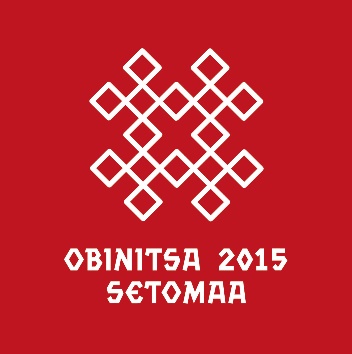 Soome-ugri külade foorum „Külad kui soome-ugri rahvaste elujõu läte“8.-9.01.2016 Obinitsa külakeskusesKAVA08. jaanuar 2016 Päeva juhid Margus Timmo ja Aarne LeimaKell 09.30 - 09.40 Foorumi avamine. Aarne Leima Tervitus. Marina Kaljurand, EV välisministerEttekanded. Head näited külakogukonna toimimisest.09.40 – 10.30 Maailmakülä Soome-ugri kultuuripealinn 2015. Rieka HõrnUngari Püha Jüri küla. Permi Komi Rahvusvaheline etnofuturismifestival KAMWA Hohlovka külas. Natalya Shostina10.35 – 11.45 Elojovvulinõ küläElujõuline küla - unistusest tegelikkuseks. Nedsäjä küla näide. Toomas ValkLudarvai küla ja muuseumi koostöö. Irina ShyhalevaPärimuskultuuri edendamine külas folkloorirühma Olõk-Sem toel. Vassili PetrovKaasaegne Karjala küla Tveri oblastis. Marina Evgrafova 11.45 – 12.50 Küläh külähSetomaa Turism, külävüü marsruut Ülle PärnojaKülalistemaja Živitsa Kezis, maaturismist Udmurtias. Jevgenia LekomcevaProjekt etno-turismi marsruut mööda karjala külasid. Karjala allikad. Oleg EvgrafovSoome-ugri ühise turismivõrgustiku loomine Aivar RuukelKell 13.00-13.45 Lõuna13.45 – 14.50 Ütehkuuh om joudsapÜle-Setomaaliste organisatsioonide tutvustus – Margus TimmoRikka Ivani pillilaagritest, Ain Raal ja nooredPeterburi ümbruse soomeugri seltside ja külade– isuri, ingeri, vadja, vepsa, Tveri karjala koostööst. Dmitri HarakkaSeto Käsitüü Kogo: Ütehkuuh om joudsap. 14.50 – 15.40 Pärimuskultuur – linn -küla-linnMoskva udmurtide ühendusest, Udmurtia esindusest Moskvas. Marina Borodina ja Julia KaravaevaSeto kultuur linnas. Elvi Nassar, Annela LaaneotsPärimuskultuuri ellujäämisest linnakeskkonnas, ersa linna ja küla side. Gennadi Dulkin15.40 - 15.50 Sissejuhatus kohvikusse. Margus Timmo15.50 – 18.00 Foorumi mõttetalgublokk: Külade võrgustiku eesmärgid ja tegevussuunad 20.00 Õdagusüük Kultuuriõhtu9. jaanuar 2016 Päeva juhid Aarne Leima, Ülle Pärnoja9.00 – 15.45 Ringsõit külades15.45 - 16 Kohvipaus Obinitsa külakeskuses16.00 – 18.00 LoengudPermi-komi rahvarõivas. Vera MehonoshynaPermi-komi vestlussõnastik emale ja lapsele https://yadi.sk/d/RvkyZqcfmM8MS.  Vera MehonoshynaZažinki pidu Arhangelskoje külas, muuseum. Albina BajandinaLiikumine Komi rahvas. Vitaly TebenkovLiivi päevad Riias. Invažo Karamas Pelga küla. Elava traditsiooni – kombestik ja suguvõsa laulud - säilitamine. Külaelust XX-XXI sajandil. Nadežda Pahomova20.00 Õhtutee. Kokkuvõtete tegemine. 